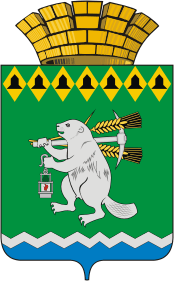 Дума Артемовского городского округаVI созыв80 заседаниеРЕШЕНИЕот 25 марта 2021 года	        № 784О принятии Положения о порядке организации и осуществления территориального общественного самоуправления на территории Артемовского городского округа, Положения о порядке регистрации устава территориального общественного самоуправленияПринимая во внимание экспертное заключение Государственно-правового департамента Губернатора Свердловской области и Правительства Свердловской области от 11.11.2020 № 752-ЭЗ, в соответствии со статьей 27 Федерального закона от 06 октября 2003 года № 131-ФЗ «Об общих принципах организации местного самоуправления в Российской Федерации», руководствуясь статьей 23 Устава Артемовского городского округа,Дума Артемовского городского округаРЕШИЛА:Принять Положение о порядке организации и осуществления территориального общественного самоуправления на территории Артемовского городского округа (Приложение 1).Принять Положение о порядке регистрации устава территориального общественного самоуправления (Приложение 2).Признать утратившими силу:решение Думы Артемовского городского округа от 16.02.2006           № 640 «Положение о порядке организации и осуществления территориального общественного самоуправления на территории Артемовского городского округа»;решение Думы Артемовского городского округа от 16.02.2006           № 641 «О принятии Положения о порядке регистрации уставов территориального общественного самоуправления»;решение Думы Артемовского городского округа от 27.01.2011           № 1026 «О внесении изменения в Положение о порядке регистрации уставов территориального общественного самоуправления»;Решение Думы Артемовского городского округа от 21.02.2012 № 48 «О внесении изменений и дополнений в Положение о порядке организации и осуществления территориального общественного самоуправления на территории Артемовского городского округа, принятое решением Думы Артемовского городского округа от 16 февраля 2006 года № 640»;решение Думы Артемовского городского округа от 26.03.2020           № 672 «О внесении изменений в Положение о порядке регистрации уставов территориального общественного самоуправления».4. Опубликовать настоящее решение в газете «Артемовский рабочий», разместить на официальном сайте Думы Артемовского городского округа в информационно-телекоммуникационной сети «Интернет».5. Контроль за исполнением настоящего решения возложить на постоянную комиссию по вопросам местного самоуправления, нормотворчеству и регламенту (Угланов М.А.).Председатель  ДумыАртемовского городского округа                                     В.С.АрсеновГлава Артемовского городского округа                  К.М.Трофимов